                               The Deanery C of E Primary SchoolMenuWeek Three            22nd-26th JAN & 12th-16th Feb 2018.  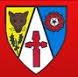 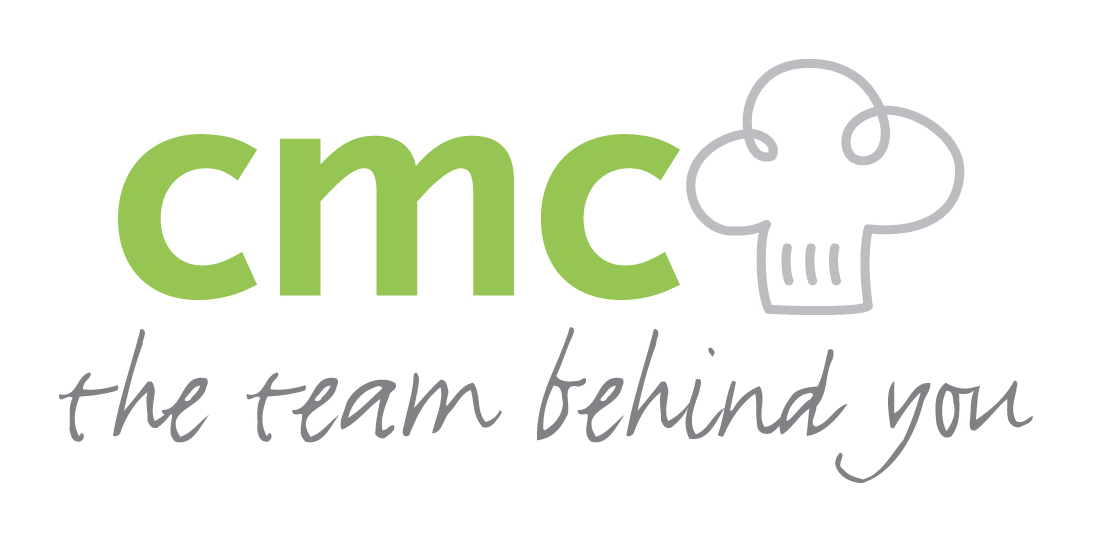 CHOICEMondayTuesdayWednesdayThursdayFridayABeef Or Chicken Filled Wraps With Diced Herby PotatoesRoast Day With Roast Potatoes And All The TrimmingsChicken Curry With Rice And Naan BreadPork Loin With Mashed Potatoes And All The TrimmingsSalmon Tagliatelle With Crusty Bread.BQuorn Vegetable Stir-Fry & Diced Herby PotatoesQuorn Mixed Bean Bake With Homemade Bread Wholemeal Pasta Bake Crusty BreadBroccoli & Leek Bake With Homemade Bread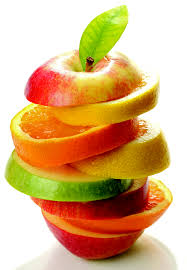 Margarita Pizza& Potato WedgesCJacket Potato With A Choice Of FillingsJacket Potato With A Choice Of FillingsJacket Potato With A Choice Of FillingsJacket Potato With A Choice Of FillingsJacket Potato With A Choice Of FillingsSwede& 	Beans	Sweetcorn          &             BroccoliCarrots& Green BeansGreen Cabbage&SweetcornBaked Beans & 		PeasFruit ShortbreadIced Sponge & Custard Ice Cream Cups & FruitIced FlapjackChocolate Crunch & CustardAvailable Daily Homemade Filled Rolls, Fresh Bread, Salad Bar, Fruit Pots, Cheese & Biscuits, Fresh Fruit, Fruit Yoghurts, Fresh Drinking Water Or Lower Fat MilkAvailable Daily Homemade Filled Rolls, Fresh Bread, Salad Bar, Fruit Pots, Cheese & Biscuits, Fresh Fruit, Fruit Yoghurts, Fresh Drinking Water Or Lower Fat MilkAvailable Daily Homemade Filled Rolls, Fresh Bread, Salad Bar, Fruit Pots, Cheese & Biscuits, Fresh Fruit, Fruit Yoghurts, Fresh Drinking Water Or Lower Fat MilkAvailable Daily Homemade Filled Rolls, Fresh Bread, Salad Bar, Fruit Pots, Cheese & Biscuits, Fresh Fruit, Fruit Yoghurts, Fresh Drinking Water Or Lower Fat MilkAvailable Daily Homemade Filled Rolls, Fresh Bread, Salad Bar, Fruit Pots, Cheese & Biscuits, Fresh Fruit, Fruit Yoghurts, Fresh Drinking Water Or Lower Fat MilkAvailable Daily Homemade Filled Rolls, Fresh Bread, Salad Bar, Fruit Pots, Cheese & Biscuits, Fresh Fruit, Fruit Yoghurts, Fresh Drinking Water Or Lower Fat Milk